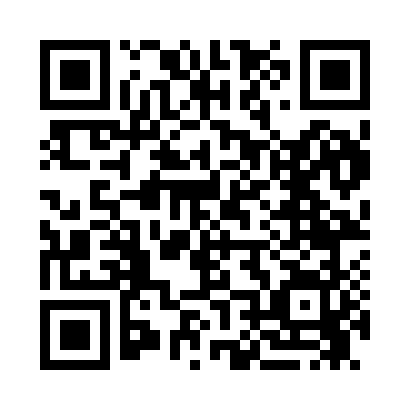 Prayer times for Waddell, Louisiana, USAMon 1 Jul 2024 - Wed 31 Jul 2024High Latitude Method: Angle Based RulePrayer Calculation Method: Islamic Society of North AmericaAsar Calculation Method: ShafiPrayer times provided by https://www.salahtimes.comDateDayFajrSunriseDhuhrAsrMaghribIsha1Mon4:396:011:094:518:179:392Tue4:406:011:094:528:179:393Wed4:406:021:094:528:179:384Thu4:416:021:104:528:179:385Fri4:426:031:104:528:179:386Sat4:426:031:104:528:169:387Sun4:436:041:104:528:169:378Mon4:436:041:104:538:169:379Tue4:446:051:104:538:169:3610Wed4:456:051:114:538:169:3611Thu4:466:061:114:538:159:3612Fri4:466:071:114:538:159:3513Sat4:476:071:114:538:159:3514Sun4:486:081:114:538:149:3415Mon4:496:081:114:548:149:3316Tue4:496:091:114:548:139:3317Wed4:506:101:114:548:139:3218Thu4:516:101:114:548:129:3119Fri4:526:111:114:548:129:3120Sat4:536:111:124:548:119:3021Sun4:546:121:124:548:119:2922Mon4:546:131:124:548:109:2823Tue4:556:131:124:548:109:2724Wed4:566:141:124:548:099:2725Thu4:576:151:124:548:089:2626Fri4:586:151:124:548:089:2527Sat4:596:161:124:548:079:2428Sun5:006:171:124:548:069:2329Mon5:016:171:124:548:059:2230Tue5:026:181:124:538:059:2131Wed5:026:191:114:538:049:20